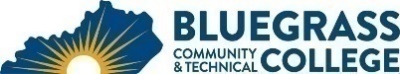 Program Coordinator: John Christiansen	E-mail: john.christiansen@kctcs.edu		Phone: 859-246-6775Program Website: https://bluegrass.kctcs.edu/education-training/program-finder/air-conditioning-technology.aspxStudent Name:		Student ID: Students must meet college readiness benchmarks as identified by the Council on Postsecondary Education or remedy the identified skill deficiencies. Graduation Requirements:Advisor Name	__________________________________	Advisor Contact	________________________________First SemesterCreditHoursTermGradePrerequisitesNotesACR 100 Refrigeration Fundamentals3Coreq: ACR 101ACR 101 Refrigeration Fundamentals Lab2Coreq: ACR 100ACR 102 HVAC Electricity3Coreq: ACR 103ACR 103 HVAC Electricity Lab2Coreq: ACR 102Total Semester Credit Hours10Second SemesterCr. Hrs.TermGradePrerequisitesNotesACR 130 Electrical Components3SpringACR 102, Coreq: ACR 131ACR 131 Electrical Components Lab 2SpringACR 102, Coreq: ACR 130ACR 170 Heat Load/Duct Design3SpringACR 260 Heating & Humidification3SpringACR 102+103, Coreq: ACR 262ACR 262 Heating & Dehumidification Lab2SpringACR 102+103, Coreq: ACR 260Total Semester Credit Hours13Third SemesterCr. Hrs.TermGradePrerequisitesNotesACR 250 Cooling and Dehumidification3FallACR 100+101, Coreq: ACR 251ACR 251 Cooling and Dehumidification Lab2FallACR 100+101, Coreq: ACR 250ACR 270 Heat Pump Application3FallACR 100+102, Coreq: ACR 271ACR 271 Heat Pump Application Lab2FallACR 100+102, Coreq: ACR 270ACR 290 Journeyman Preparation3Total Semester Credit Hours13Total Certificate Credit Hours3625% or more of Total Certificate Credit Hours must be earned at BCTCGrade of C or higher in each course required for the certificateCourse Rotation ScheduleCourse Rotation ScheduleFallACR 100 and ACR 101, ACR 102 and ACR 103, ACR 250 and ACR 251, ACR 270 and ACR 271, ACR 290 SpringACR 100 and ACR 101, ACR 102 and ACR 103, ACR 130 and ACR 131, ACR 170, ACR 260 and ACR 262, ACR 290SummerACR 170, ACR 250 and ACR 251, ACR 290Embedded CredentialsEmbedded CredentialsEmbedded CredentialsEmbedded CredentialsCredentialTitleRequirementsTotal Credit HoursTotal Credit HoursCertificateEnvironmental Control System ServicerACR 100, ACR 101, ACR 102, ACR 103, ACR 130, ACR 131, ACR 250, ACR 251, ACR 260, ACR 2622525CertificateEnvironmental System Repair HelperACR 100, ACR 101, ACR 102, ACR 1031010